Воровство – один из видов трудного поведения ребенка, которое особенно расстраивает родителей. Редко встретишь ребенка, который  совсем никогда бы этого не пробовал. Еще реже встретишь родителя, который был бы способен реагировать на воровство философски. Это всегда очень больно ранит и выбивает из колеи, особенно, если воровство повторяется.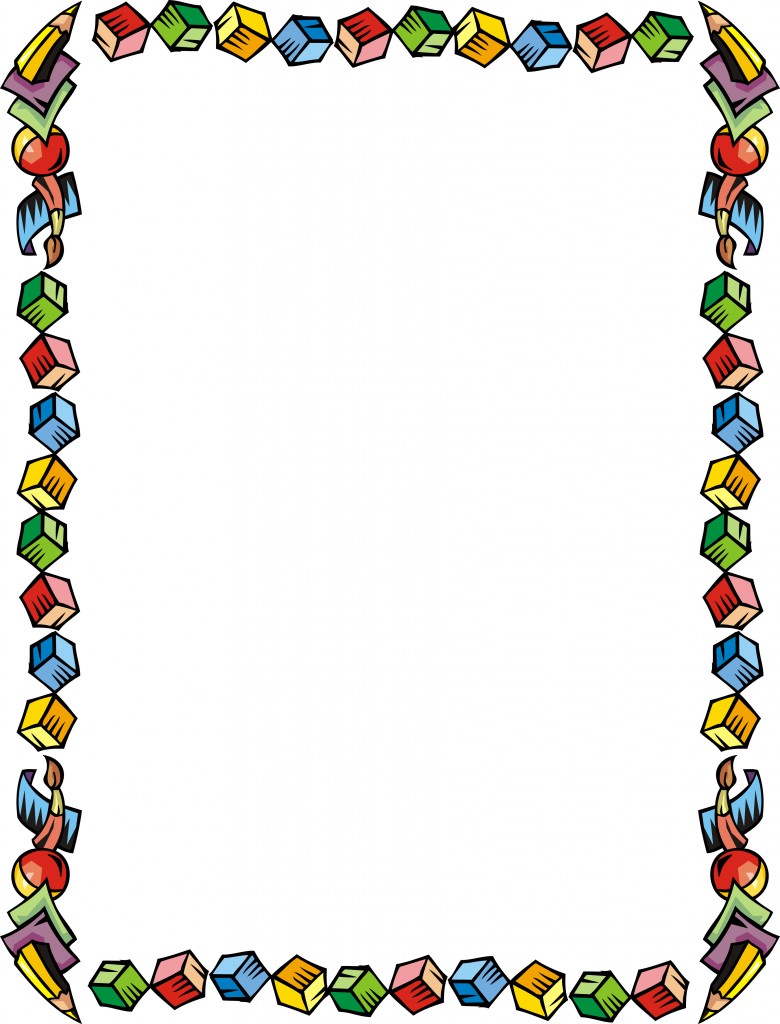 Дорогие родители, немедленно… ничего не делайте!	Давайте попробуем представить себе, с какой целью в принципе может ребенок настойчиво таскать вещи или деньги? Не один раз по глупости, это еще не трудное поведение, а именно настойчиво, несмотря на объяснения и наказания.У ребенка может быть просто пока не сформировано представление о собственности. Это довольно сложное абстрактное понятие, которое ребенок осваивает постепенно. В этом случае потребность ребенка – разобраться в вопросах собственности.Нередко воруют дети, родители которых уверены, что они лучше знают, «что ему в действительности нужно», и без достаточных оснований отказывают в покупке модной одежды, предметов увлечения, слишком ограничивают карманные деньги. Это заставляет ребенка чувствовать себя белой вороной среди сверстников, что для ребенка очень тяжело. И создает у него впечатление, что с ним не считаются, не доверяют ему принимать решения, «держат за маленького». В этом случае потребность ребенка – «быть в порядке», не испытывать отвержения сверстников, и еще принимать решения относительно самого себя.Часто целью ребенка, крадущего деньги, становится подкуп ровесников, которые готовы общаться с ним, только если у него есть сладости или игрушки. Это особенно бывает свойственно детям, которых детский коллектив отторгает из-за физических или других недостатков: полноты, маленького роста, заикания и т.д. Легко может попасть в положение изгоя новичок, особенно если ребенок ведет себя нервно и неуверенно. В этом случае потребность ребенка – быть принятым сверстниками, иметь друзей.Бывает, что дети воруют для того, чтобы привлечь внимание родителей. Деньги или купленные на них сладости он может воспринимать как символическое замещение родительской любви. Часто такое происходит в периоды, когда родители из-за собственной усталости или в результате длительных конфликтов с ребенком утрачивают связь с ним, редко показывают свою любовь и заботу, предъявляя только требования и претензии. В этом случае потребность ребенка – быть любимым и принятым, получать внимание и заботу.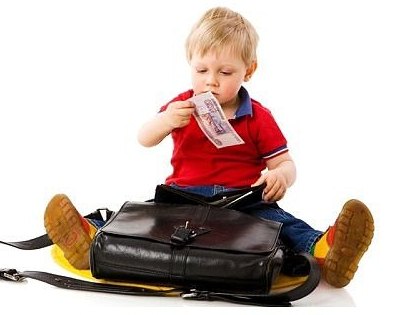 Иногда дети своим трудным поведением, в частности воровством, пытаются воздействовать на ситуацию в семье. Например, между родителями есть долгий тлеющий конфликт. Они почти не общаются между собой, в доме висит напряжение. Но вот ребенок украл – и папа с мамой вместе принимают меры, обсуждают случившееся, снова, как раньше, часами сидят на кухне и разговаривают. Ребенок боится развала семьи гораздо больше, чем наказания, и может таким образом «объединять» родителей. В этом случае потребность ребенка – близость и контакт между взрослыми, чувство защищенности в прочной семье.  Ребенок может быть неуверен, что привязанность родителя к нему надежна, чувствует тревогу и страх, что его отвергнут, оставят. Поскольку это жизненно важно для него, дети в такой ситуации всегда очень точно определяют самые «уязвимые места» взрослых, и если детское воровство очень чувствительно для родителей, если именно это их «главный кошмар» и свидетельство их неуспешности как воспитателей, то скорее всего именно этот тип поведения ребенок и будет использовать для того, чтобы задать вопрос: «Будете ли вы любить меня даже таким?» В этом случае потребность ребенка – быть уверенным, что привязанность надежна, не мучиться от тревоги.Встречается навязчивое воровство невротического характера, связанное с постоянно высоким уровнем тревоги. Во момент кражи человек испытывает острые ощущения, бурю эмоций, которые затем сменяются расслаблением и эйфорией. Здесь мы имеем дело с психологической зависимостью, воровство этого типа может встречаться у детей, переживших психологическую травму, неуверенных в своем нынешнем положении, испытывающих страх перед будущим, имеющих низкую самооценку и не получающих достаточной эмоциональной поддержки. В этом случае потребность ребенка – хотя бы на время избавиться от гложущей тревоги, получить передышку в виде расслабления и эйфории.Ребенок может воровать от безвыходности: если у него вымогают деньги путем угроз. Возможно, его отношения с родителями слишком отравлены недоверием и борьбой, чтобы он мог обратиться за помощью к взрослым, а не скрывал от них тяжесть своего положения. В этом случае потребность ребенка – быть в безопасности, защитить себя от угроз и страданий.Бывает, что детское воровство вызвано очень острым желанием обладания, которое охватывает ребенка порой из-за пустяка и потому непонятно взрослым. Такое желание может подогреваться рекламой (маркетинговыми акциями под лозунгами «Собери их все»). Это очень важный опыт. Когда ребенок крадет, уступив соблазну, он хочет узнать границы дозволенного, почувствовать каково это, когда ты сделал то, что нельзя. Без такого опыта невозможно формирование совести, ведь совесть – не послушание внешним правилам, а внутренний сторож, который не позволяет поступать неправильно, потому что «ты знаешь, как потом будет плохо на душе». В этом случае потребность ребенка – получить опыт соблазна, проступка, стыда, раскаяния и сделать свои выводы из этого опыта.Как мы видим, все названные ситуации, кроме последней, не имеют никакого отношения к воровству в собственном смысле этого слова. Ни в одной из них ребенок не хочет «сознательно присвоить чужое» (именно таково словарное определение понятия «воровство»). Его цели совсем иные: любовь, покой, безопасность, успешность. Можно надеяться, что, показав ему, как можно добиться того же самого, не прибегая к присваиванию чужих вещей и денег, мы поможем ребенку избавиться от этого крайне неприятного вида трудного поведения.Информационный стенд подготовила педагог-психолог Е.Н.Корсикова.Использованы материалы: Петрановская Л.В. Если с ребенком трудно. – М.: Издательство АСТ, 2016 – С.119-125.